СОВРЕМЕННОЕ ОБРАЗОВАНИЕ ДЛЯ УСПЕШНОГО БУДУЩЕГО!УЧРЕЖДЕНИЕ ОБРАЗОВАНИЯ «БЕЛОРУССКАЯ ГОСУДАРСТВЕННАЯ АКАДЕМИЯ СВЯЗИ»ОБОСОБЛЕННОЕ ПОДРАЗДЕЛЕНИЕ 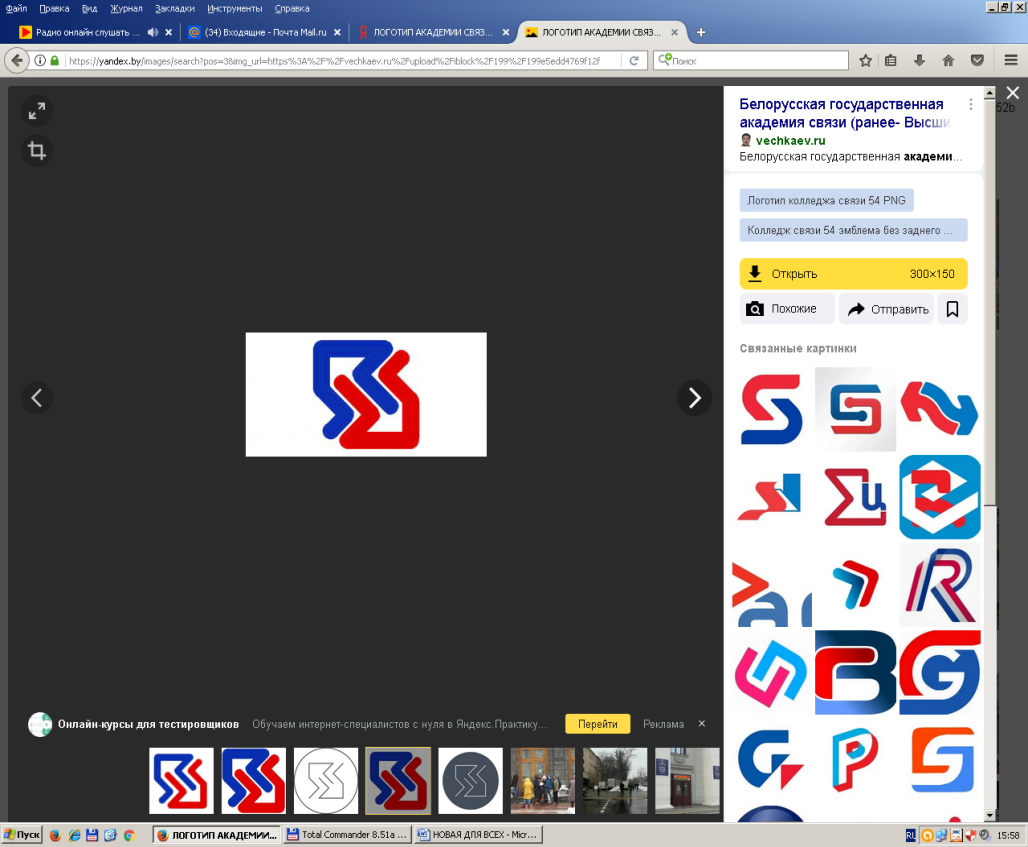 «КОЛЛЕДЖ ИНФОРМАЦИОННО-КОММУНИКАЦИОННЫХ ТЕХНОЛОГИЙ»СРЕДНЕЕ СПЕЦИАЛЬНОЕ ОБРАЗОВАНИЕДни открытых дверей:19 марта, 16 апреля, 21 мая, 18 июня 2022 года начало в 11.00по адресу г.Минск, ул.П.Бровки, 14СПЕЦИАЛЬНОСТИ: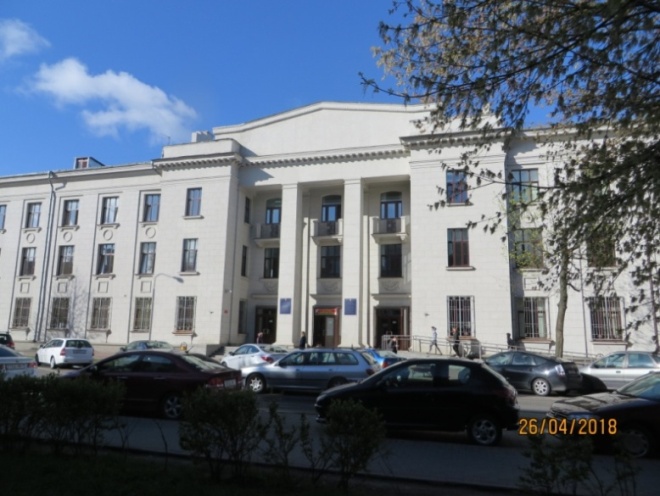 	ВЫСПУСКНИКУ 9 классов (дневная форма получения 					        образования)ТЕСТИРОВАНИЕ ПРОГРАММНОГО ОБЕСПЕЧЕНИЯквалификация – тестировщикСЕТИ ТЕЛЕКОММУНИКАЦИЙспециализация: - ТЕХНИЧЕСКАЯ ЭКСПЛУАТАЦИЯ СЕТЕЙ  ТЕЛЕКОММУНИКАЦИЙ      - ПРОГРАММНОЕ ОБЕСПЕЧЕНИЕ СЕТЕЙ ТЕЛЕКОММУНИКАЦИЙквалификация – техник по телекоммуникациямИНФОРМАЦИОННЫЕ КАБЕЛЬНЫЕ СЕТИквалификация – техник по телекоммуникациямСИСТЕМЫ РАДИОСВЯЗИ, РАДИОВЕЩАНИЯ И ТЕЛЕВИДЕНИЯспециализация:  РАДИОСИСТЕМЫ ОХРАНЫ И ТЕЛЕНАБЛЮДЕНИЯквалификация – техник по телекоммуникациям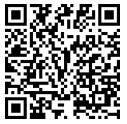 Приглашаем вступить в сообщество «Абитуриент Академии Связи 2022»ПОЛНОЕ ИНФОРМАЦИОННОЕ СОПРОВОЖДЕНИЕ И КОНСУЛЬТАЦИИ СПЕЦИАЛИСТОВ ПРИЕМНОЙ КОМИССИИ УО «БЕЛОРУССКАЯ ГОСУДАРСТВЕННАЯ АКАДЕМИЯ СВЯЗИ»!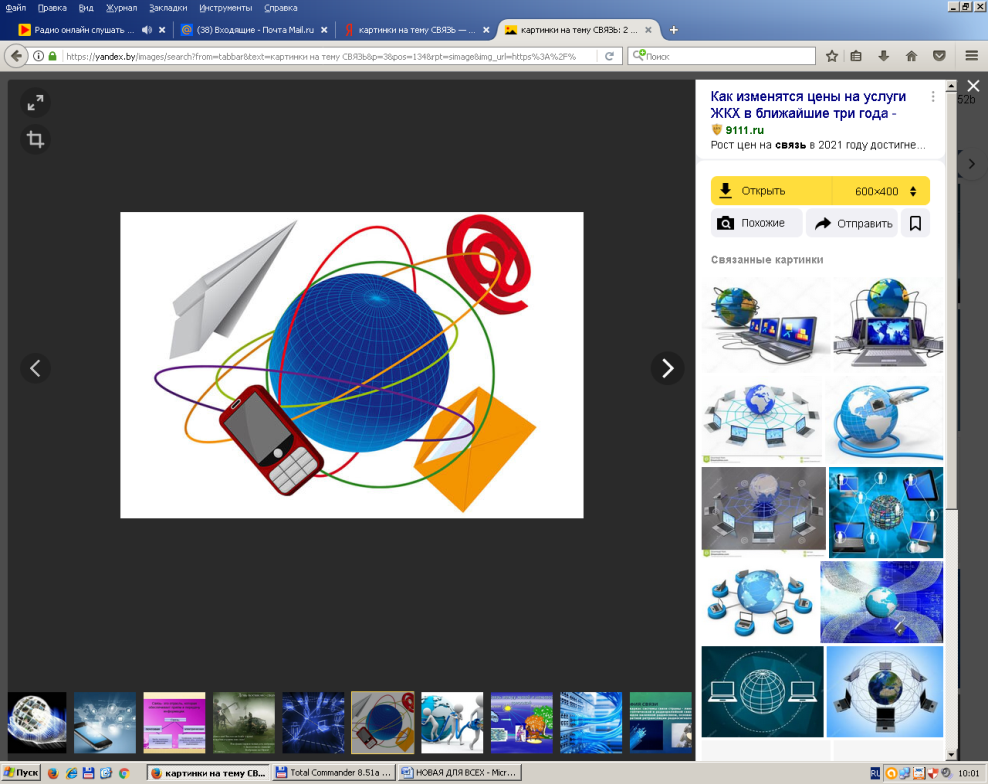 ВЫСПУСКНИКУ 11 классов (дневная и заочная форма получения образования)!!! КОНКУРС    АТТЕСТАТОВ   НА   ВСЕ   СПЕЦИАЛЬНОСТИ !!!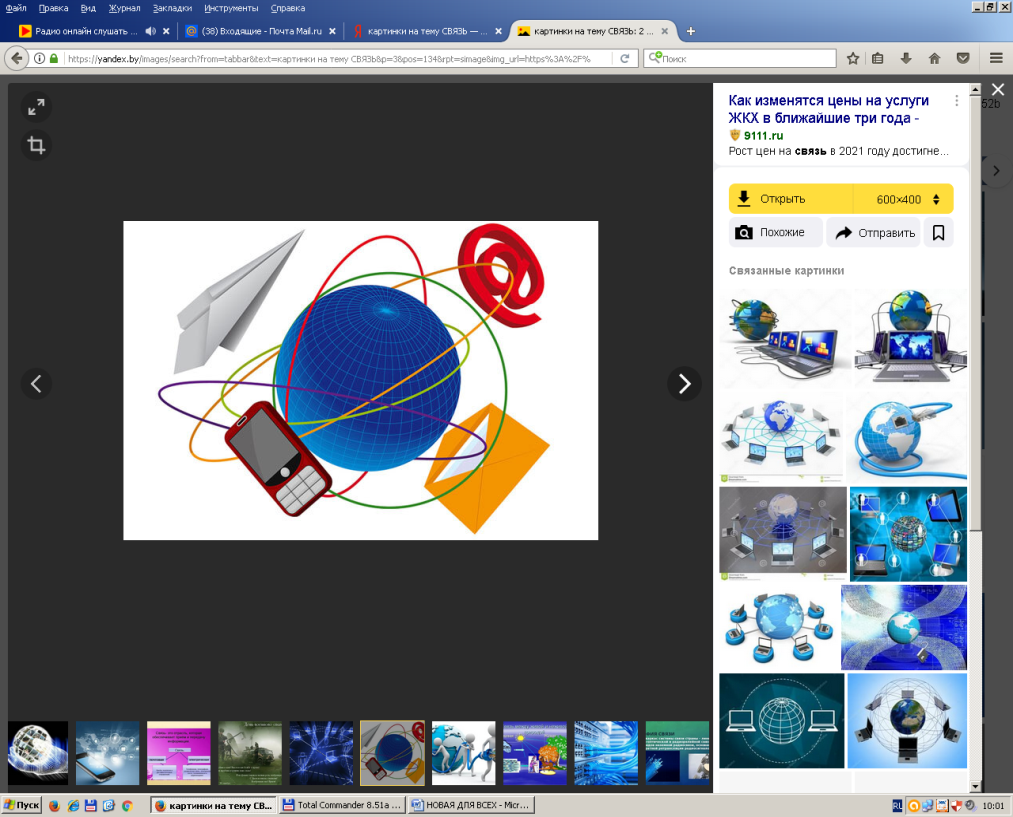 СЕТИ ТЕЛЕКОММУНИКАЦИЙ специализация: - ТЕХНИЧЕСКАЯ ЭКСПЛУАТАЦИЯ СЕТЕЙ ТЕЛЕКОММУНИКАЦИЙ		             - ПРОГРАММНОЕ ОБЕСПЕЧЕНИЕ СЕТЕЙ ТЕЛЕКОММУНИКАЦИЙквалификация – техник по телекоммуникациямСИСТЕМЫ РАДИОСВЯЗИ, РАДИОВЕЩАНИЯ И ТЕЛЕВИДЕНИЯспециализация: ТЕХНИЧЕСКАЯ ЭКСПЛУАТАЦИЯ СИСТЕМ РАДИОСВЯЗИ, РАДИОВЕЩАНИЯ И ТЕЛЕВИДЕНИЯквалификация – техник по телекоммуникациямПОЧТОВАЯ СВЯЗЬспециализация: - ОРГАНИЗАЦИЯ ТОРГОВЛИ И УСЛУГ НА ПРЕДПРИЯТИИ ПОЧТОВОЙ СВЯЗИ		              - ЭКСПЛУАТАЦИЯ ИНФОРМАЦИОННО-ТЕХНОЛОГИЧЕСКИХ СЕТЕЙквалификация – техник почтовой связиЖДЕМ ВАС!  ПРИЕМНАЯ КОМИССИЯ +375 17 379 41 14, г. Минск, ул. П.Бровки, 14